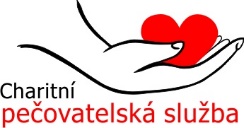 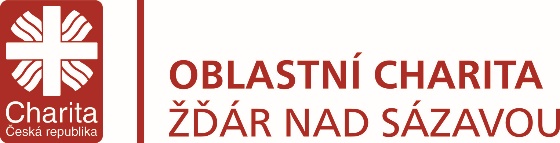 Oblastní charita Žďár nad Sázavou vypisuje výběrové řízení na pozici SOCIÁLNÍ PRACOVNÍK / PRACOVNÍK V SOCIÁLNÍCH SLUŽBÁCH pro zařízení Charitní pečovatelská služba.Náplň práce:přímá práce s uživateli služby v jejich domácím prostředívedení související dokumentace vytváření a revize individuálních plánů uživatelůMísto výkonu práce: 		Žďár nad Sázavou a okolíNástup: 			září 2019
Nabízíme:zajímavou a smysluplnou práci, možnost seberealizace a další vzdělávání,práci na plný, případně zkrácený úvazek, práci v příjemném kolektivu,zaměstnanecké benefity,zázemí stabilní organizace.Požadujeme:
-    odborné vzdělání dle zákona č. 108/2006 Sb.     (kurz pracovníka v soc. službách je možné si doplnit),předpoklady pro práci s lidmi, spolehlivost, zodpovědnost, komunikativnost, bezúhonnost, řidičský průkaz sk. B – aktivní řidič/ka,očkování proti žloutence typu B (možnost doočkování) a zdravotní průkaz,trestní bezúhonnost.Uvítáme:praxi v sociálních službách.V případě zájmu o uvedenou pozici zasílejte motivační dopis a profesní životopis 
na email: petra.jezova@zdar.charita.cz 
Bližší informace: Petra Ježová, DiS., mob.: 777 155 374, email: petra.jezova@zdar.charita.cz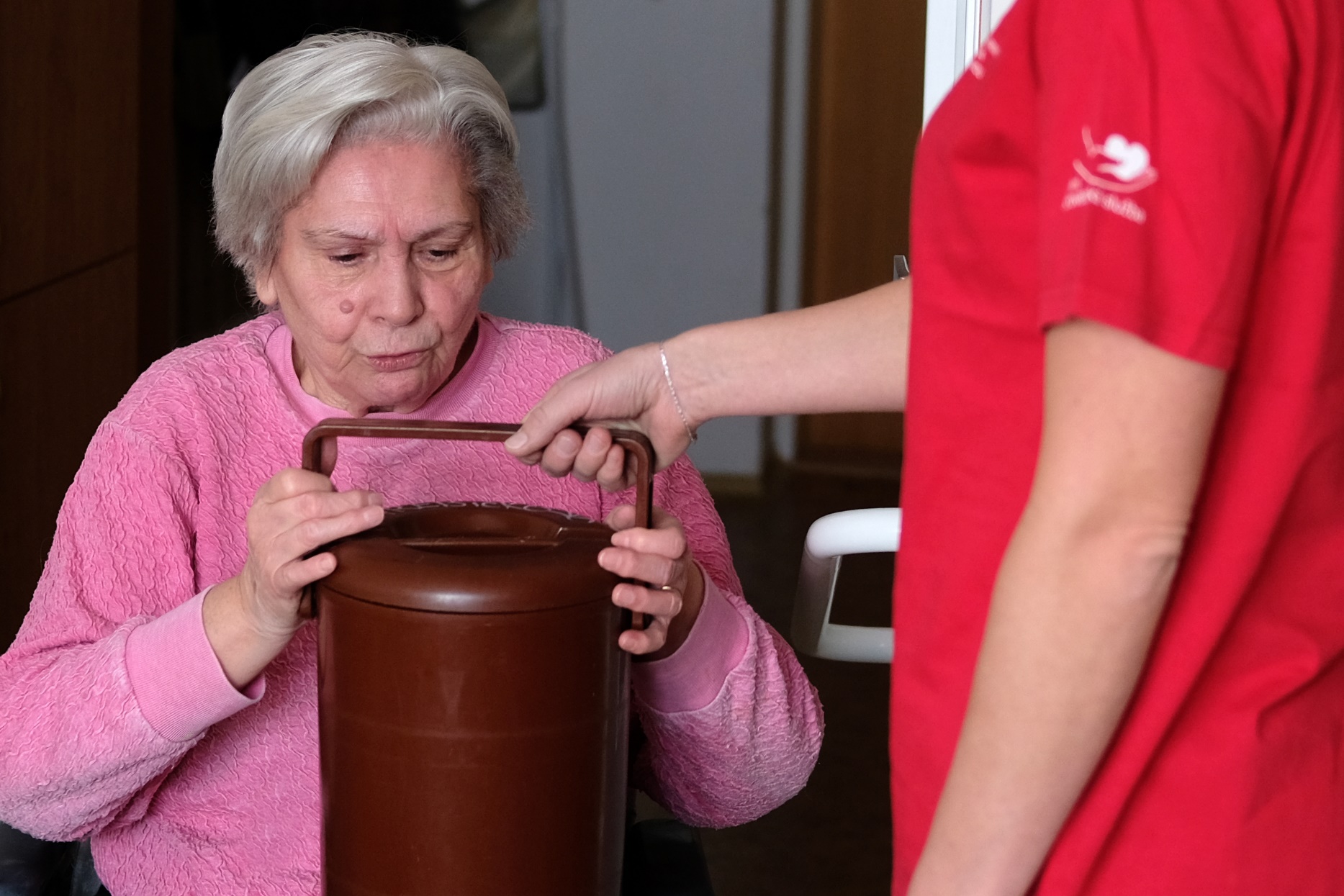 